Уважене колегинице и колеге,Ретко када смо имали тако пријатан и сврсисходан састанак Секције наставника философије Београда као у прошли петак. Тема састанка била је организација „Недеље философије“, чију идеју су нам на најлепши начин представили наше драге колеге, њен аутор проф. Зорица Перовић и координатор проф. Мирко Марковић из Лознице. Наши гости били су уважена г-ђа Елеонора Влаховић из Завода за унапређивање образовања и васпитања, председник СФД г. др Слободан Кањевац и проф. др Машан Богдановски, који је присуствовао испред одељења за философију Философског факултета у Београду. Писмо подршке и охрабрења са сјајном агендом своје Секције за "Недељу философије" послала нам је колегиница Александра Максић из Зрењанина! Овде је пар фотографија, а остатак информација и шта смо се све договорили биће вам, због обимности, прослеђено путем мејла.Срдачан поздрав,др Александар СтевановићПредседник Секције наставника философије Београдаhttps://www.facebook.com/groups/397666977051391/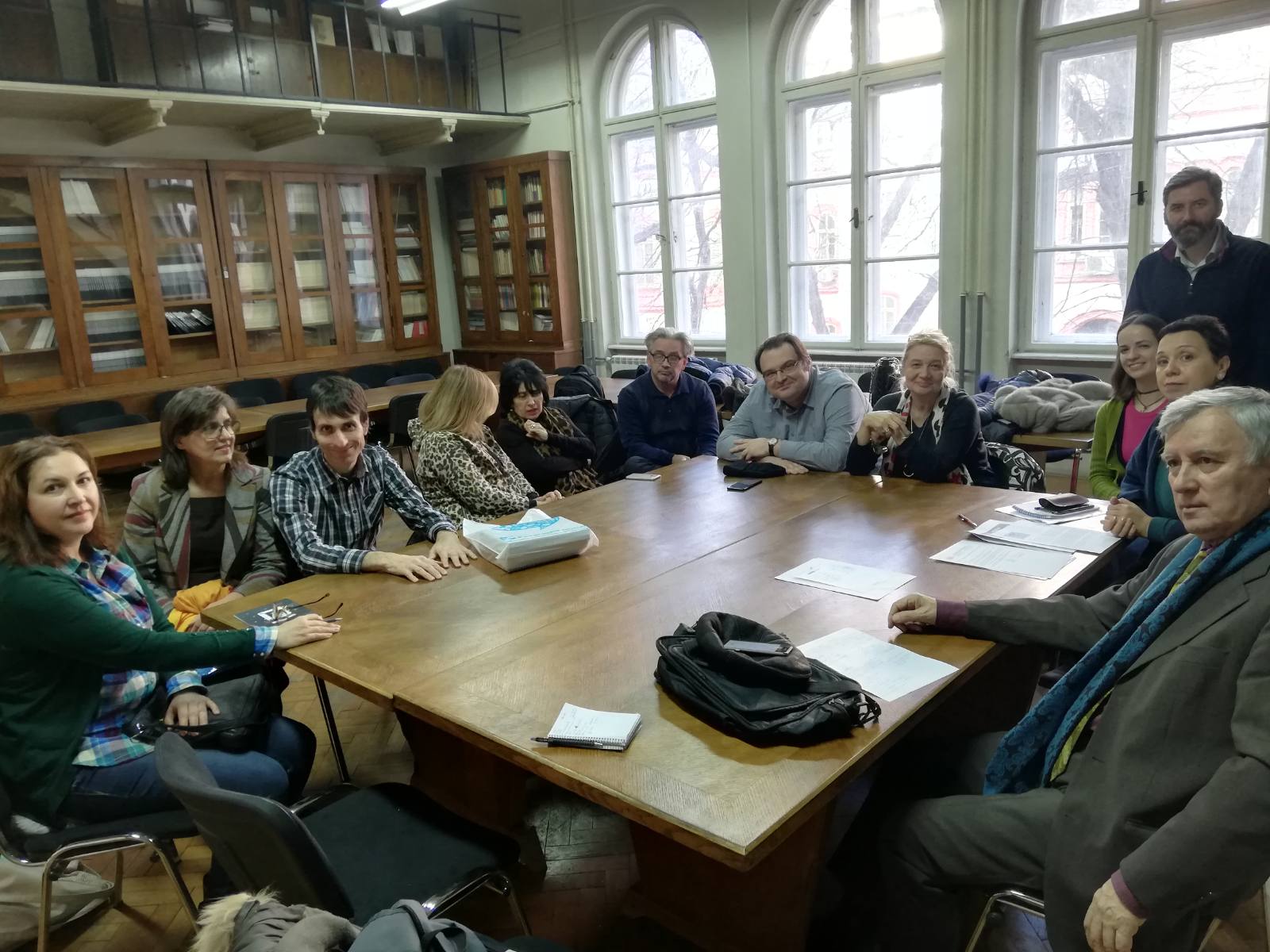 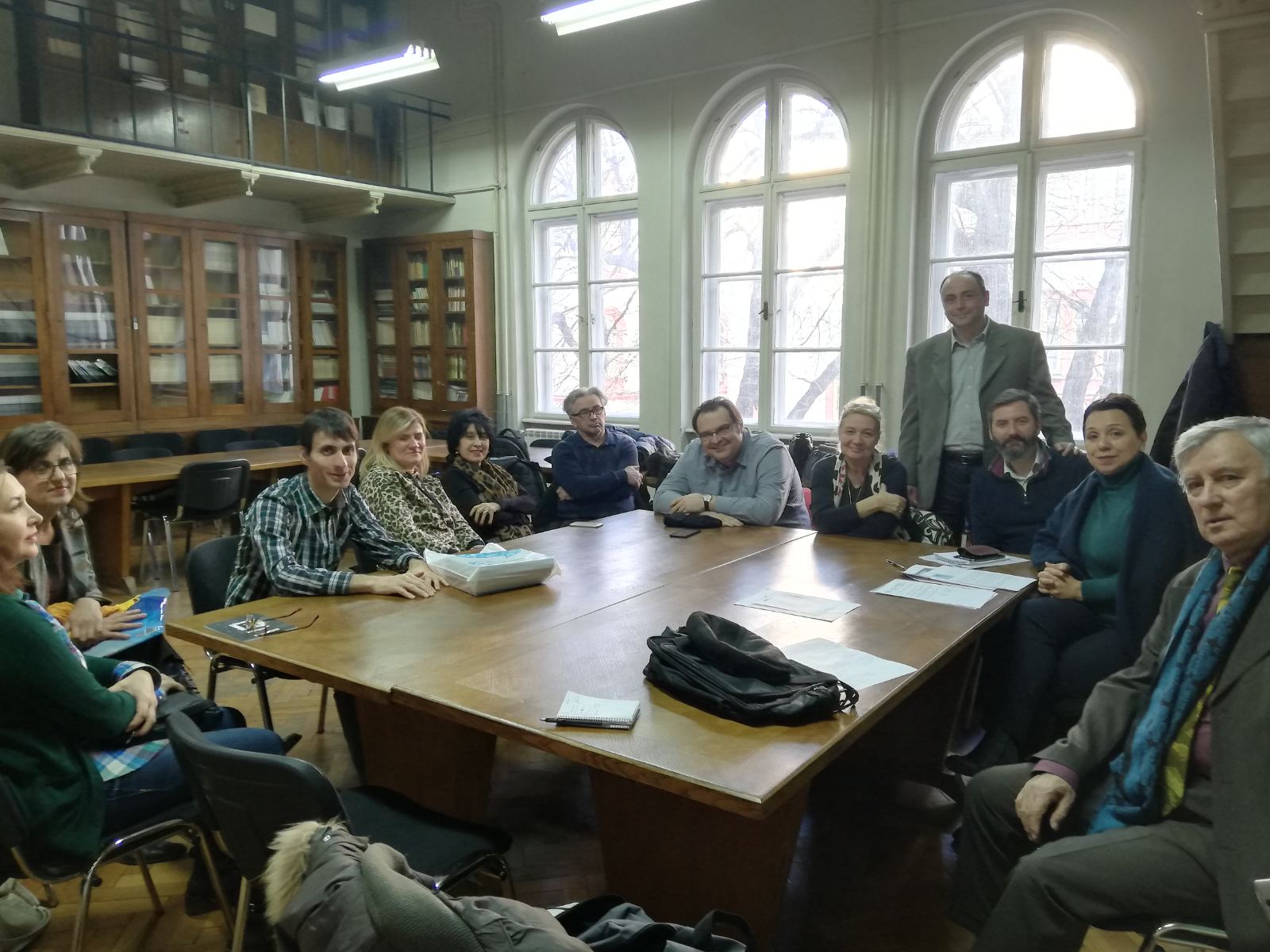 